Section 10.2 Practice C Answers	1)	40°, 320°	2)	360°, 720° 		3)	70°, 290°	4)	207°, 153°	5)	196°, 524°	6)	718°, 2°		7)	36°		8)	28°9.) 91°	10)	54°			11)	20°		12)	13°	13.	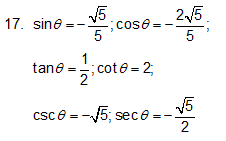 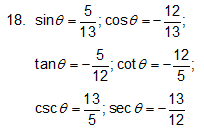 	14.		15.	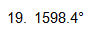 	16.	